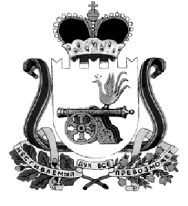 СМОЛЕНСКАЯ ОБЛАСТЬИЗБИРАТЕЛЬНАЯ КОМИССИЯ МУНИЦИПАЛЬНОГО ОБРАЗОВАНИЯ «КАРДЫМОВСКИЙ  РАЙОН» ПОСТАНОВЛЕНИЕ18  июля 2015  № 52 О заверении  списка   кандидатов  в     депутаты Кардымовского районного Совета депутатов пятого созыва, выдвинутых избирательным объединением Смоленское региональное отделение Политической партии  ЛДПР - Либерально-демократической партии России по трехмандатным избирательным округам №№ 1 - 5В соответствии с пунктами 5¹, 52 статьи 152 областного закона от 3 июля 2003 года № 41-з «О выборах органов местного самоуправления в Смоленской области», проверив соблюдение Смоленским региональным отделением  Политической партии  ЛДПР - Либерально-демократической партии требований к выдвижению кандидатов, предусмотренных Федеральным законом от 11 июля 2001 года № 95-ФЗ «О политических партиях», Федеральным законом от 12 июня 2002 года № 67-ФЗ «Об основных гарантиях избирательных прав и права на участие в референдуме граждан Российской Федерации», и наличие документов, необходимых для заверения списка кандидатов по трехмандатным избирательным округам №№ 1 - 5, избирательная комиссия муниципального образования «Кардымовский район» Смоленской областипостановила:1. Заверить список кандидатов в депутаты Кардымовского районного Совета депутатов пятого созыва, выдвинутых избирательным объединением  Смоленское региональное отделение Политической партии ЛДПР - Либерально-демократической партии по трехмандатным избирательным округам №№ 1 - 5.2. Выдать уполномоченному представителю избирательного объединения Смоленское региональное отделение Политической партии ЛДПР - Либерально-демократической партии  Чухнову Павлу Владимировичу настоящее постановление и копию заверенного списка кандидатов в депутаты Кардымовского районного Совета депутатов пятого созыва, выдвинутых по трехмандатным избирательным округам №№ 1 - 5.3. Опубликовать настоящее постановление в газете «Знамя труда - Кардымово» и разместить на сайте муниципального образования «Кардымовский район» Смоленской области.СПИСОК КАНДИДАТОВв депутаты  Кардымовского районного Совета депутатов пятого созыва, выдвинутых избирательным объединением Смоленское региональное отделение Политической партии ЛДПР - Либерально-демократической партии по избирательным трехмандатным округам №№ 1 - 5Председатель избирательной комиссии муниципального образования «Кардымовский район» Смоленской области                                 Л.Л. ЛифкеСекретарьизбирательной комиссии муниципального образования «Кардымовский район» Смоленской области                                                                В.В. ВороноваСПИСОКзаверен избирательной комиссиеймуниципального образования  «Кардымовский район»Смоленской области  «18» июля 2015 года(постановление № 52)№ избирательного округаФ.И.О. кандидата в депутаты Кардымовского районного Совета депутатов пятого созываГод рождения кандидата в депутаты Кардымовского районного Совета депутатов пятого созываМесто рождения кандидата в депутаты Кардымовского районного Совета депутатов пятого созываМесто жительства кандидата в депутаты Кардымовского районного Совета депутатов пятого созываТрехмандатный избирательный округ № 1Новоселов Артем Николаевич1995гор. Смоленскгород Смоленск Смоленская областьТрехмандатный избирательный округ № 2Алексанян Феликс Игоревич1981гор. Баку респ. Азербайджанпоселок Кардымово Кардымовский район Смоленская областьТрехмандатный избирательный округ № 3Тарасов Дмитрий Владимирович1971гор. Смоленскгород СмоленскСмоленская областьТрехмандатный избирательный округ № 4Караваев Иван Викторович1990пос. Верхнедне-провский Дорогобужского р-на Смоленской обл.город Смоленск Смоленская областьТрехмандатный избирательный округ № 5Романычев Владимир Павлович1949пос. Марасы Черемховско-го района Иркутской областидеревня Сопачево Кардымовский район Смоленская область